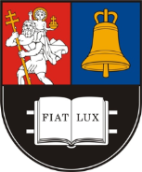 LIETUVOS EDUKOLOGIJOS UNIVERSITETASSOCIALINĖS EDUKACIJOS FAKULTETASSOCIALINIO DARBO IR SOCIOLOGIJOS KATEDRASOCIALINIO UGDYMO KATEDRAKVIETIMASNacionalinė mokslinė konferencija PILIETIŠKUMAS GLOBALIZACIJOS SĄLYGOMIS: PROBLEMOS IR JŲ ĮVEIKOS STRATEGIJOS2015 m. lapkričio 26 d.Lietuvos edukologijos universitetas(Studentų g. 39, Vilnius)Pilietiškumas - tai asmeninių pareigų tautai ir demokratinei valstybei sąmoningas suvokimas, gebėjimas ginti savo ir bendrapiliečių teises bei laisves, siekiant visos Lietuvos gerovės. Pilietiškumą reiktų suvokti kaip neatskiriamą laisvos, savarankišką politinį gyvenimą gyvenančios visuomenės tautinės tapatybės raišką. Tikslingas veikimas pagal šias nuostatas žmogų daro patriotu ar politiku. Spartėjantys globalizacijos procesai paliečia daugelį visuomeninio gyvenimo sričių. Šiandien akivaizdūs ir destruktyvūs procesai valstybėje: visuomenės susipriešinimas, jaunimo apolitiškumas, tarnautojų ir valdininkų korupcija, masinė emigracija, „protų nutekėjimas“, smurto apraiškų plitimas mokykloje ir kt. Visi analitikai sutaria, kad viena iš pagrindinių priežasčių, sąlygojančių šių negerovių išplitimą - nuvertėjusios pilietiškumo ir tautiškumo kategorijos.  Tad verta iš esmės pažvelgti į šių kategorijų santykį, o ypač jų turinio kaitą globalizuotame pasaulyje, įvertinti reikšmę visuomenės sveikatai, valstybės tvirtumui ir raidos perspektyvai. Nepakankamai tikslios apibrėžtys gali vesti prie valstybinių institucijų ir visuomeninių organizacijų nesusikalbėjimo, apsunkinti darbų koordinavimą. Neabejotinai pilietiškumo ugdyme turi išryškėti etninės kultūros svarba, kartu ir švietimo įstaigų uždaviniai ją gaivinant, puoselėjant bei paverčiant gyvąja tradicija. Europos Sąjungos politikoje nėra siekių niveliuoti jos narių kultūrinės raiškos įvairovę. Tie procesai vyksta savaime, didėjant gyventojų mobilumui.Konferencijos tematika:Pilietinių ir politinių procesų dinamizmas bei jų įtaka visuomenės pokyčiamsUgdymo ir švietimo socialinės sąlygosKultūrinė komunikacija kaip pozityvi visuomenės raidos sąlygaŽmogaus egzistencija ir jos socialinės būties problemosSocialinė gerovė ir saugumas dabarties sąlygomisVerslumo ugdymo ir ekonomikos konkurencingumo didinimo politikaKonferencijos mokslinis komitetas:Pirmininkės – prof. dr. Vilija Grincevičienė ir prof. dr. Irena ZaleskienėProf. dr. Violeta Vaicekauskienė Prof. dr. Giedrė KvieskienėDoc. dr. Sigita BurvytėDoc. dr. Elena KocaiLekt. dr. Viktorija StasytytėKonferencijos organizacinis komitetasPirmininkė – lekt. dr. Viktorija StasytytėLekt. Angelė TamulevičiūtėLekt dr. Eglė CeliešienėDoc. dr. Elena KocaiDoc. dr. Sigita BurvytėLekt. dr. Liutauras LabanauskasBirutė DumbliauskienėAlbina SpadavičiūtėKontaktai:Vilija Grincevičienė: el. p.: vilija.grinceviciene@leu.lt,Viktorija Stasytytė, el. p.: viktorija.stasytyte@leu.lt Birutė Dumbliauskienė, el.p.: birute.dumbliauskiene@leu.lt, tel. (8 5) 2 33 17 08LIETUVOS EDUKOLOGIJOS UNIVERSITETASSOCIALINĖS EDUKACIJOS FAKULTETASSOCIALINIO DARBO IR SOCIOLOGIJOS KATEDRASOCIALINIO UGDYMO KATEDRANacionalinė mokslinė konferencija PILIETIŠKUMAS GLOBALIZACIJOS SĄLYGOMIS: PROBLEMOS IR JŲ ĮVEIKOS STRATEGIJOS 2015 m. lapkričio 26 d.Lietuvos edukologijos universitetas (Studentų g. 39, Vilnius)DALYVIO ANKETASavo dalyvavimo konferencijoje būdą pažymėkite   - skaitysiu pranešimą - skaitysiu pranešimą ir parengsiu mokslinį straipsnį - būsiu klausytojas* Atrinkti moksliniai straipsniai, parengti pagal moksliniam darbui keliamus reikalavimus, recenzuoti redakcinės kolegijos narių, bus publikuojami mokslinių straipsnių rinkiniuose Socialinio darbo tyrimai ir aktualijos arba Ekonominės ir socialinės politikos studijos.Užpildytas anketas ir mokslinius straipsnius siųsti el. paštu: birute.dumbliauskiene@leu.lt Konferencija vyks 2015 m. lapkričio 26 d. Lietuvos edukologijos universitete (LEU Centriniai rūmai, Studentų g. 39, Vilnius)Dalyvių anketų laukiame iki 2015 m. lapkričio 20 d.Mokslinių straipsnių laukiame iki 2015 m. gruodžio 1 d.Vardas, pavardėMokslinis laipsnis, pedag. vardasOrganizacijaTelefonasEl. paštasPranešimo tema Straipsnio tema* 